We use the ____________ graph to show changes over time.  Example:  Rain amounts in January, February, March, April, etc.We use the _________________ graph to compare data.Example: What language do you speak?We use the _________________ graph to compare two sets of data.Example: What are the girls’ favorite sport?  What are the boys’ favorite sport?We use a _____________________ to show parts to a whole.Example: What languages do students speak at school 45?We use a ___________________ to show images to represent data.Example: How many pieces of pizza can you eat?We use a ___________________________ to show larger sets of information.Example: How did students do on the math test?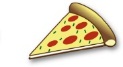 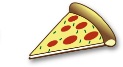 